What to do1. Counting practice Ask your child to start counting up to twenty slowly and clearly.Stop them by clapping once.They must whisper the number they would be saying next. Are they correct?Repeat this several times, stopping them at different points. Extension Do as above but counting backwards from 20Or start at 40 and count forwards. Or start at 56… etc. 2.  Working together Read the instructions for Track the Coin below and then use the board to enable you to enjoy playing the game together.  You will need coins: 1p, 2p, 5p, 10p, 20p, 50p and £1 – one of each. You also need counters, which can be Lego pieces, dried beans, wooden beads or even something edible like raisins! Line the coins up in the middle of the track.  Take turns to play the Track the Coin.Try these Fun-Time ExtrasChoose two coins and hold them in your closed fists.  Ask a child to choose a fist.  Describe the coin to them. E.g. it is not round, it is quite big and heavy and it is silver.   If they guess correctly, they eat a raisin!  Now they do the same for you.Track the Coin InstructionsYou will needCoins, one each of: 1p, 2p, 5p, 10p, 20p, 50p and £1A coin for spinning (to have it land heads or tails) Counters, which can be Lego pieces, dried beans, wooden beads or even something edible like raisins! How to playLine up the coins in the middle of the track.Take a counter each and place it on the start.  Take turns to play.Use a different coin and spin it. If it lands heads, move 2 spaces. If it lands tails, move one space.  If you land on an amount, read it aloud.  Then point at the coin that matches it.  If you are correct, you may stay on that space and take a counter. If you are incorrect, you must move back to where you started your turn.  Take turns to play like this.If you land on a robber, he steals one of your counters! When you both reach the start again, count your counters. The winner has the most counters.  Track the Coin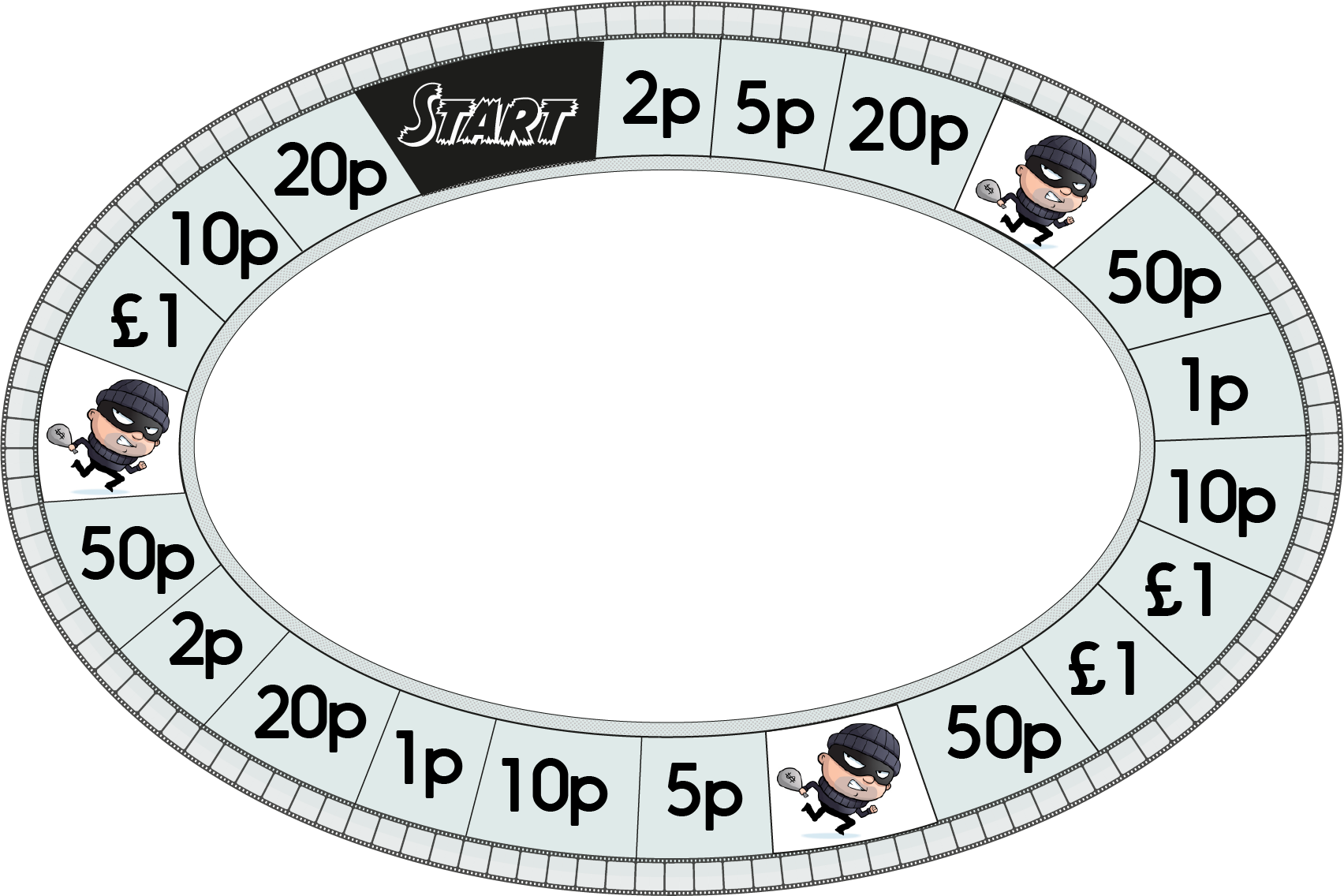 